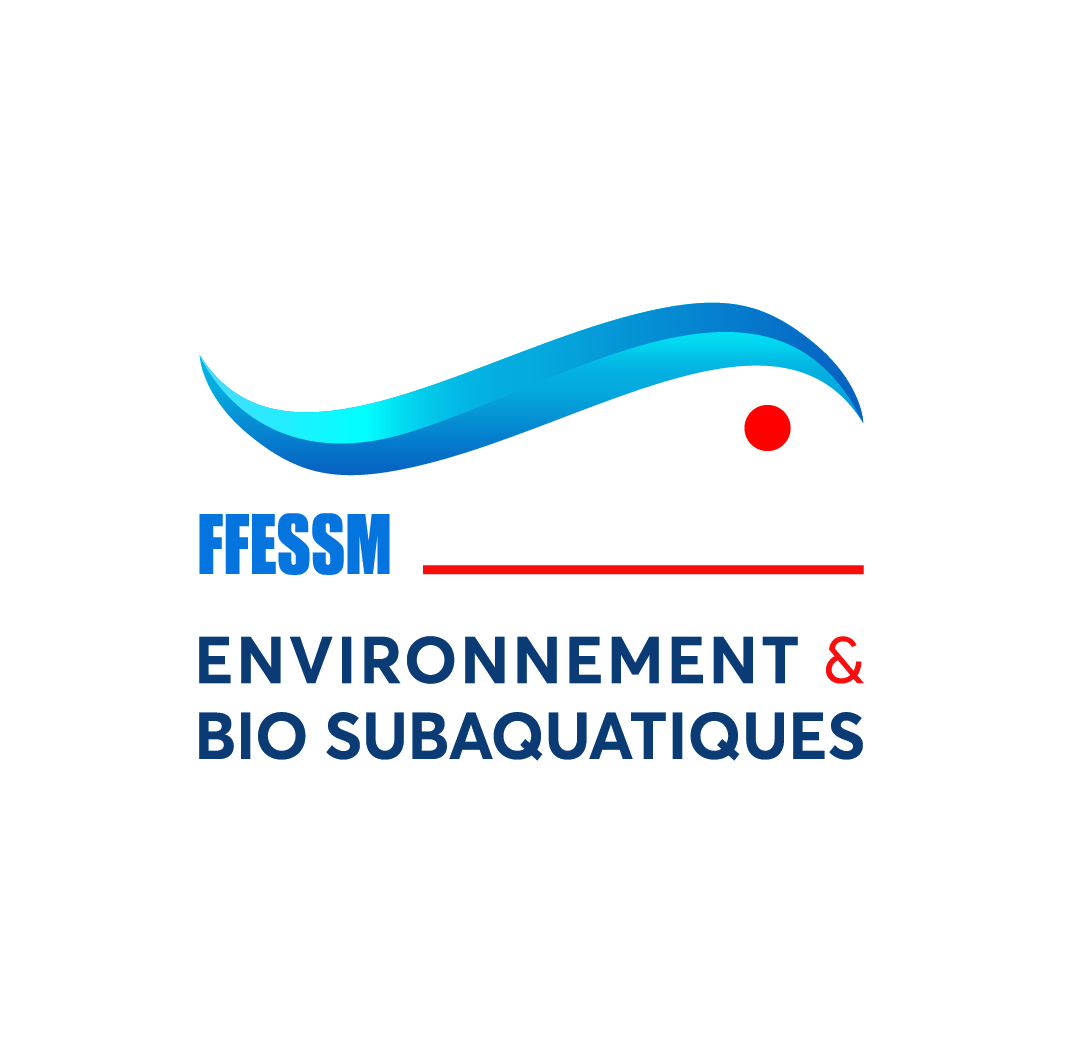 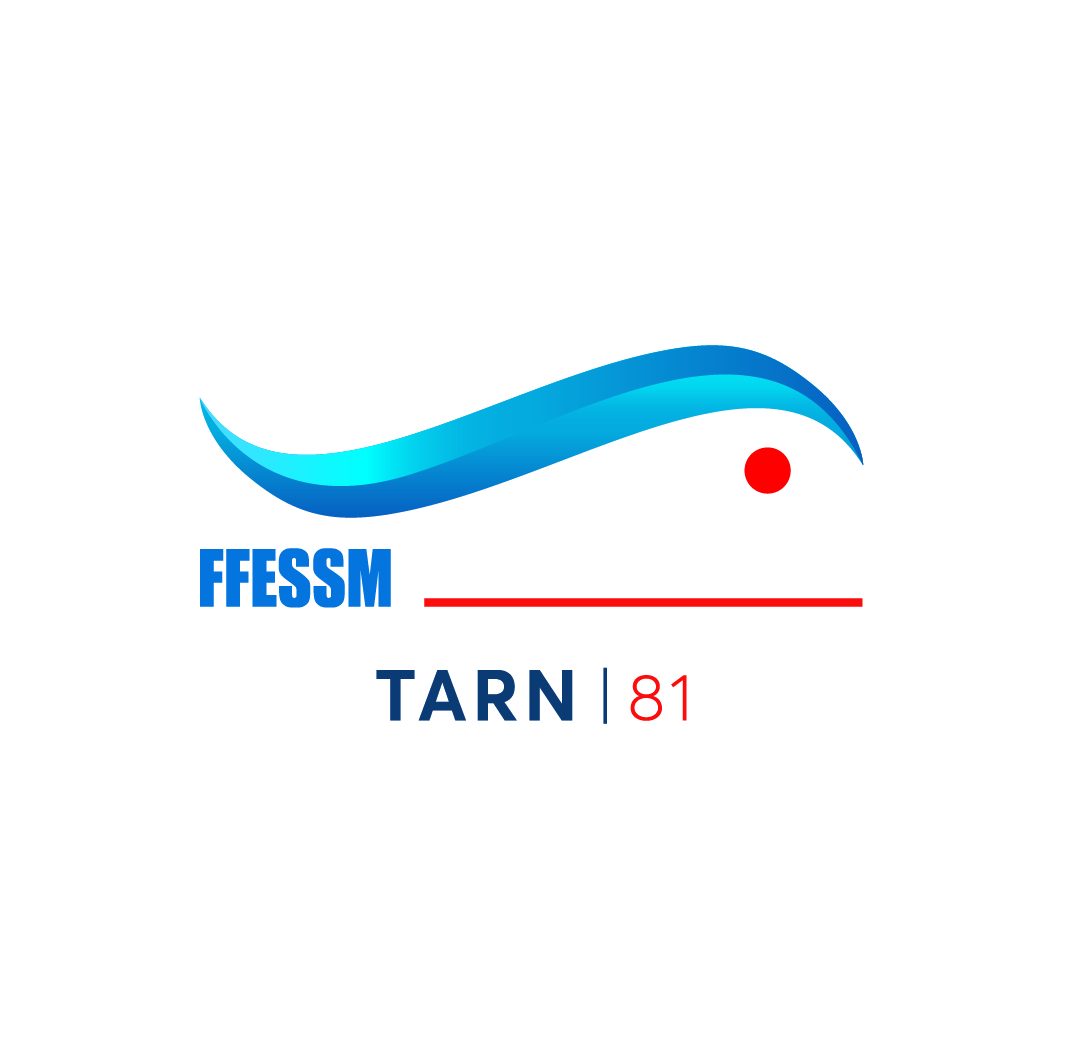 A renvoyer avant le dimanche 3 mars 2024 : Françoise JEGOUX – route de St Pierre – 81360 MONTREDON LABESSONNIEjegoux.francoise@gmail.com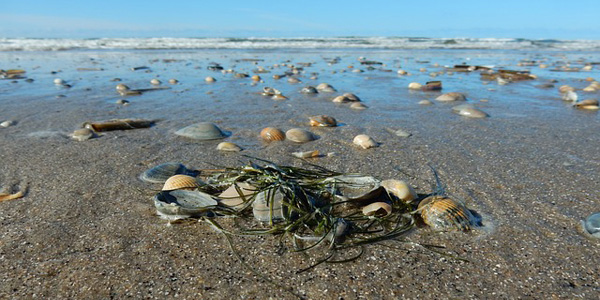 NOM : …………………………………………Prénom : …………………………………..Adresse complète : …………………………………………………………………………Nom du club FFESSM :  ……………………………………………..Numéro licence du représentant de la famille : ……………………..Nombre de participants 	Adultes :                        				Enfants (précisez l’âge) :      Téléphone : …………………………… adresse mail : …………………………………Importance des numéros de téléphones pour contacter les participants en cas d’annulation – La présidente BIO/CODEP81 organisatrice, ne sera pas tenue responsablede l’annulation de la sortie pour cause de météo ou de désistements de participants - Date et signature 